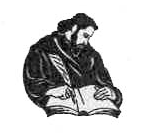                                                     СРЕДНО  УЧИЛИЩЕ    ,, О Т Е Ц   П А И С И Й ”-				          гр. Смолян, ул. “Дичо  Петров” №1,                     тел: 0301 / 8-30-05,e - mail:sou7@abv.bg,www.sou7-smolian.webly.comВх.№…………….....................................ДО ДИРЕКТОРАна СУ”Отец Паисий”гр. СмолянЗ А Я В Л Е Н И Е от................................................................................................................................................................       /трите имена на български език/ЕГН...............................................................................Адрес.....................................................................................................................................................GSM................................................................Уважаема госпожо директор,Моля да ми бъде издаден дубликат на свидетелство за завършено основно образование, поради................................................................................................................................................................................................................................................................................................................................                                                                  /причини/Завършил/а съм през  учебната ............................................................, ……………………………                                                                                                                                            /клас/Класен ръководител.......................................................................Профил ...........................................................................................Дата:                                                                                                                                                                                      С уважение:…………………………………..                                                                                                                                                  /подпис/  